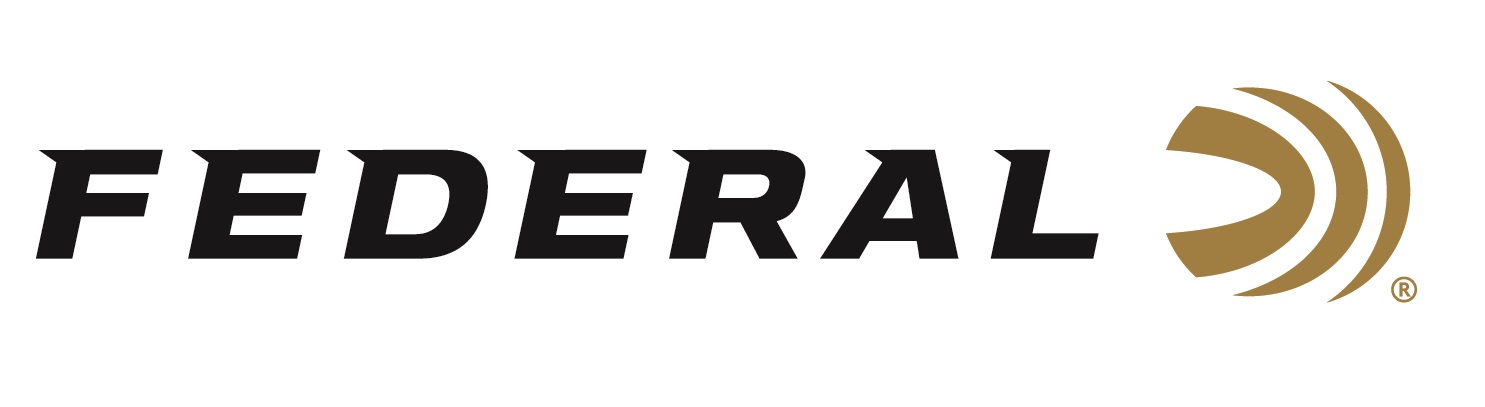 FOR IMMEDIATE RELEASE 		 		  Federal Premium Introduces Unprimed Brass for HandloadersANOKA, Minnesota – September 12, 2018 – Federal Premium offers a wider variety of unprimed brass for a full range of common rifle and handgun cartridges, including the all-new 224 Valkyrie. This product line includes seventeen various calibers sold in 50- or 100-count packs. Shipments of this product have been delivered to dealers.Reloaders who insist on the best trust Federal Premium brass cases. The company has been producing the industry’s finest brass since the early 1950s, when the first centerfire rounds rolled off its machines, and the tradition continues today. Features & BenefitsReputation for industry’s best brassPrecise dimensional tolerances ensure peak accuracyConsistent volumes and performanceCase shoulders and necks are annealed for long life and easier resizing50- and 100-count bagsPart No. / Description / MSRPPR223UPB100 / 223 Rem. Unprimed Brass 100-count / $35.95 PR22250UPB100 / 22-250 Rem. Unprimed Brass 100-count / $49.95 PR224VLKUPB100 / 224 Valkyrie Unprimed Brass 100-count / $34.95PR243UPB50 / 243 Win. Unprimed Brass 50-count / $34.95 PR270UPB50 / 270 Win. Unprimed Brass 50-count / $34.95 PR270WSMUPB50 / 270 WSM Unprimed Brass 50-count / $49.95 PR7UPB50 / 7mm Rem. Magnum Unprimed Brass 50-count / $44.95 PR3030UPB50 / 30-30 Win. Unprimed Brass 50-count / $29.95 PR308UPB50 / 308 Win. Unprimed Brass 50-count / $29.95 PR3006UPB50 / 30-06 Sprg. Unprimed Brass 50-count / $32.95 PR300UPB50 / 300 Win. Magnum Unprimed Brass 50-count / $46.95 PR300WSMUPB50 / 300 WSM Unprimed Brass 50-count / $49.95 PR338FUPB50 / 338 Federal Unprimed Brass 50-count / $34.95 PH327UPB100 / 327 Federal Unprimed Brass 100-count / $34.95 PH9UPB100 / 9mm Luger Unprimed Brass 100-count / $32.95 PH40UPB100 / 40 S&W Unprimed Brass 100-count / $39.95 PH45UPB100 / 45 Auto Unprimed Brass 100-count / $39.95Federal Premium is a brand of Vista Outdoor Inc., an outdoor sports and recreation company. For more information on Federal Premium, go to www.federalpremium.com.Press Release Contact: JJ ReichSenior Communications Manager - Firearms and AmmunitionE-mail: VistaPressroom@VistaOutdoor.com About Vista OutdoorVista Outdoor is a leading global designer, manufacturer and marketer of consumer products in the growing outdoor sports and recreation markets. The company operates in two segments, Shooting Sports and Outdoor Products, and has a portfolio of well-recognized brands that provides consumers with a wide range of performance-driven, high-quality and innovative products for individual outdoor recreational pursuits. Vista Outdoor products are sold at leading retailers and distributors across North America and worldwide. Vista Outdoor is headquartered in Utah and has manufacturing operations and facilities in 13 U.S. States, Canada, Mexico and Puerto Rico along with international customer service, sales and sourcing operations in Asia, Australia, Canada, and Europe. For news and information, visit www.vistaoutdoor.com or follow us on Twitter @VistaOutdoorInc and Facebook at www.facebook.com/vistaoutdoor.###